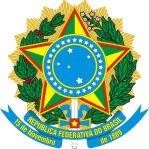 CONSELHO DE ARQUITETURA E URBANISMO DO RIO DE JANEIRO - CAU/RJ TOMADA DE PREÇOS Nº 01/2016OBJETO: A presente tomada de preços tem por objeto a contratação de pessoa jurídica para prestação de serviços de Assessoria de Comunicação Integrada.Em resposta aos questionamentos formulados no âmbito da Tomada de Preços nº 1/2016, presto-me a esclarecer as dúvidas enviadas:PERGUNTA 1 - O edital informa que o licitante deve ter, no mínimo, estrutura de atendimento no Rio de Janeiro. Caso não possua, o Licitante deverá apresentar declaração na qual se compromete a montar sua estrutura de atendimento no Rio de Janeiro no prazo de 30 dias após a assinatura do contrato. Entende-se por estrutura de atendimento um escritório comercial ou há necessidade de registro fiscal da empresa no Rio?A estrutura de atendimento no Rio de Janeiro deve observar as características mínimas exigidas para a prestação dos serviços previsto no edital e observar as normas municipais para funcionamento, se for o caso.PERGUNTA 2 - Nas atribuições do profissional júnior, o edital cita monitoramento de clipping. Já há serviço de clipping contratado? Ou a contratada será responsável pelo clipping?O serviço de Clipping não está previsto no Edital. Tal dubiedade pode ter ocorrido devido à descrição do cargo de profissional júnior, a qual consta no apêndice II, e serve como um guia de atribuições, uma vez que o profissional Junior não está contemplado no Termo de referência.Ao revisar o Edital verificamos a presença da palavra “clipping” no item 2 (dois) do Edital. Entretanto, trata-se de mero erro formal tendo em vista que ao analisar o Edital em sua integralidade, verifica-se que não foi solicitado por este Conselho os serviços de Clipping, conforme constante em termo de referência e no modelo da proposta de preço.PERGUNTA 3 - Os profissionais que trabalharão neste contrato precisam ser contratados em regime de CLT?A comprovação de vínculo profissional pode se dar mediante contrato social, registro na carteira profissional, ficha de empregado ou contrato de trabalho.FLÁVIO VIDIGAL DE CARVALHO PEREIRAPRESIDENTE DA COMISSÃO PERMANENTE DE LICITAÇÃO – CAU/RJ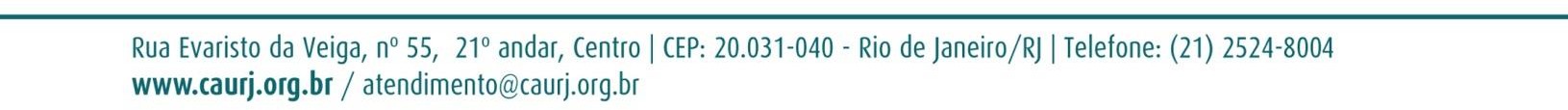 